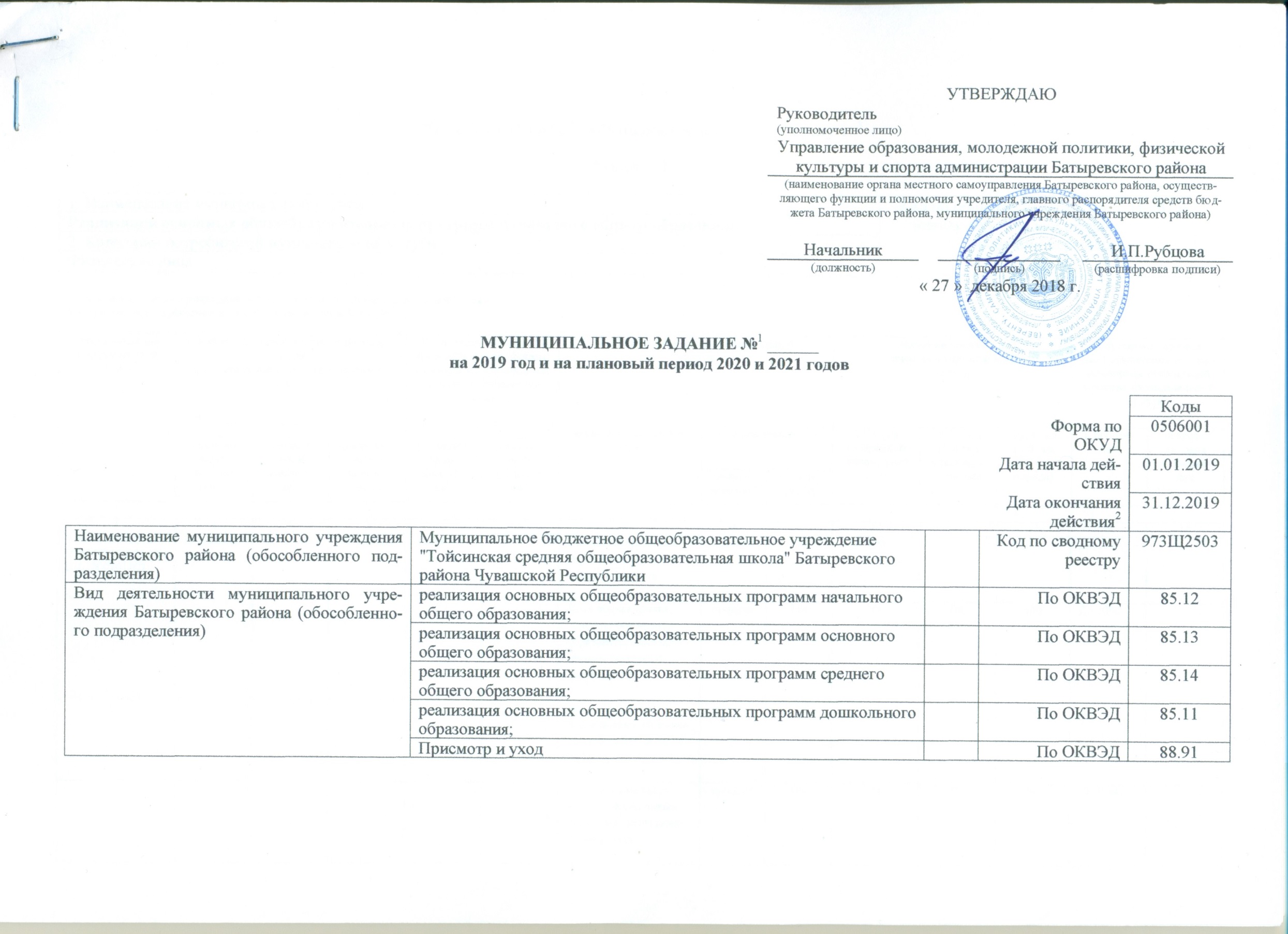 МУНИЦИПАЛЬНОЕ ЗАДАНИЕ № ______на 2019 год и на плановый период 2020 и 2021 годов Часть 1. Сведения об оказываемых муниципальных услугахРаздел __1___3. Показатели, характеризующие объем и (или) качество муниципальной услуги:3.1. Показатели, характеризующие качество муниципальной услуги:3.2. Показатели, характеризующие объем муниципальной услуги:4. Нормативные правовые акты, устанавливающие размер платы (цену, тариф) либо порядок ее (его) установления:5. Порядок оказания муниципальной услуги5.1. Нормативные правовые акты, регулирующие порядок оказания муниципальной услугиФедеральный закон Государственная Дума РФ от 29.12.2012 №273-ФЗ Об образовании в Российской ФедерацииФедеральный закон Государственная Дума РФ от 24.06.1999 №120-ФЗ Об основах системы профилактики безнадзорности и правонарушений несовершеннолетнихФедеральный закон Государственная Дума РФ от 06.10.2003 №131-ФЗ Об общих принципах организации местного самоуправления в Российской ФедерацииФедеральный закон Государственная Дума РФ от 06.10.1999 №184-ФЗ Об общих принципах организации законодательных (представительных) и исполнительных органов государственной власти субъектов Российской ФедерацииЗакон Чувашской Республики от 30.07.2013 г. № 50 "Об образовании в Чувашской Республике"Приказ Министерства образования и науки РФ от 30.08.2013 г. № 1015 "Об утверждении порядка, организации и осуществления образовательной деятельности по основным общеобразовательным программам начального общего, основного общего и среднего общего образования"Постановление администрации Батыревского района от 26 декабря 2017 г. N 1361 " Об утверждении Положения о формировании муниципального задания на оказание муниципальных услуг (выполнение работ) в отношении муниципальных учреждений Батыревского района и финансовом обеспечении выполнения муниципального задания ________________________________________________________________________________________(наименование, номер и дата нормативного правового акта)5.2. Порядок информирования потенциальных потребителей муниципальной услуги:	Номер муниципального задания присваивается в информационной системе.   	Заполняется в случае досрочного прекращения выполнения муниципального задания. 	Формируется при установлении муниципального задания на оказание муниципальной услуги (услуг) и выполнение работы (работ) и содержит требования к оказанию муниципальной услуги (услуг) и выполнению работы (работ) раздельно по каждой из муниципальных услуг (работ) с указанием порядкового номера раздела. 	Заполняется в соответствии с показателями, характеризующими качество услуг (работ), установленными в общероссийском базовом перечне или региональном перечне, а при их отсутствии или в дополнение к ним – показателями, характеризующими качество, установленными при необходимости органом местного самоуправления Батыревского района, осуществляющим функции и полномочия учредителя в отношении бюджетных или автономных учреждений Батыревского района, главным распорядителем средств бюджета Батыревского района, в ведении которого находятся казенные учреждения Батыревского района, и единицы их измерения. 	Заполняется в соответствии с общероссийскими базовыми перечнями или региональным перечнем. 	Заполняется в случае, если для разных услуг и работ устанавливаются различные показатели допустимых (возможных) отклонений или если указанные отклонения устанавливаются в абсолютных величинах. В случае если единицей объема работы является работа в целом, показатель не указывается. 	Заполняется в соответствии с кодом, указанным в общероссийском базовом перечне или региональном перечне (при наличии). 	Заполняется в случае, если оказание услуг (выполнение работ) осуществляется на платной основе в соответствии с законодательством Российской Федерации, в рамках муниципального задания. При оказании услуг (выполнении работ) на платной основе сверх установленного муниципального задания указанный показатель не формируется.Часть 1. Сведения об оказываемых муниципальных услугахРаздел __2___3. Показатели, характеризующие объем и (или) качество муниципальной услуги:3.1. Показатели, характеризующие качество муниципальной услуги:3.2. Показатели, характеризующие объем муниципальной услуги:4. Нормативные правовые акты, устанавливающие размер платы (цену, тариф) либо порядок ее (его) установления:5. Порядок оказания муниципальной услуги5.1. Нормативные правовые акты, регулирующие порядок оказания муниципальной услугиФедеральный закон Государственная Дума РФ от 29.12.2012 №273-ФЗ Об образовании в Российской ФедерацииФедеральный закон Государственная Дума РФ от 24.06.1999 №120-ФЗ Об основах системы профилактики безнадзорности и правонарушений несовершеннолетнихФедеральный закон Государственная Дума РФ от 06.10.2003 №131-ФЗ Об общих принципах организации местного самоуправления в Российской ФедерацииФедеральный закон Государственная Дума РФ от 06.10.1999 №184-ФЗ Об общих принципах организации законодательных (представительных) и исполнительных органов государственной власти субъектов Российской ФедерацииЗакон Чувашской Республики от 30.07.2013 г. № 50 "Об образовании в Чувашской Республике"Приказ Министерства образования и науки РФ от 30.08.2013 г. № 1015 "Об утверждении порядка, организации и осуществления образовательной деятельности по основным общеобразовательным программам начального общего, основного общего и среднего общего образования"Постановление администрации Батыревского района от 26 декабря 2017 г. N 1361 " Об утверждении Положения о формировании муниципального задания на оказание муниципальных услуг (выполнение работ) в отношении муниципальных учреждений Батыревского района и финансовом обеспечении выполнения муниципального задания»_________________________________________________________________________________________________               (наименование, номер и дата нормативного правового акта)5.2. Порядок информирования потенциальных потребителей муниципальной услуги:	Формируется при установлении муниципального задания на оказание муниципальной услуги (услуг) и выполнение работы (работ) и содержит требования к оказанию муниципальной услуги (услуг) и выполнению работы (работ) раздельно по каждой из муниципальных услуг (работ) с указанием порядкового номера раздела. 	Заполняется в соответствии с показателями, характеризующими качество услуг (работ), установленными в общероссийском базовом перечне или региональном перечне, а при их отсутствии или в дополнение к ним – показателями, характеризующими качество, установленными при необходимости органом местного самоуправления Батыревского района, осуществляющим функции и полномочия учредителя в отношении бюджетных или автономных учреждений Батыревского района, главным распорядителем средств бюджета Батыревского района, в ведении которого находятся казенные учреждения Батыревского района, и единицы их измерения. 	Заполняется в соответствии с общероссийскими базовыми перечнями или региональным перечнем. 	Заполняется в случае, если для разных услуг и работ устанавливаются различные показатели допустимых (возможных) отклонений или если указанные отклонения устанавливаются в абсолютных величинах. В случае если единицей объема работы является работа в целом, показатель не указывается. 	Заполняется в соответствии с кодом, указанным в общероссийском базовом перечне или региональном перечне (при наличии). 	Заполняется в случае, если оказание услуг (выполнение работ) осуществляется на платной основе в соответствии с законодательством Российской Федерации, в рамках муниципального задания. При оказании услуг (выполнении работ) на платной основе сверх установленного муниципального задания указанный показатель не формируется.Часть 1. Сведения об оказываемых муниципальных услугахРаздел __3___3. Показатели, характеризующие объем и (или) качество муниципальной услуги:3.1. Показатели, характеризующие качество муниципальной услуги:3.2. Показатели, характеризующие объем муниципальной услуги:4. Нормативные правовые акты, устанавливающие размер платы (цену, тариф) либо порядок ее (его) установления:5. Порядок оказания муниципальной услуги5.1. Нормативные правовые акты, регулирующие порядок оказания муниципальной услугиФедеральный закон Государственная Дума РФ от 29.12.2012 №273-ФЗ Об образовании в Российской ФедерацииФедеральный закон Государственная Дума РФ от 24.06.1999 №120-ФЗ Об основах системы профилактики безнадзорности и правонарушений несовершеннолетнихФедеральный закон Государственная Дума РФ от 06.10.2003 №131-ФЗ Об общих принципах организации местного самоуправления в Российской ФедерацииФедеральный закон Государственная Дума РФ от 06.10.1999 №184-ФЗ Об общих принципах организации законодательных (представительных) и исполнительных органов государственной власти субъектов Российской ФедерацииЗакон Чувашской Республики от 30.07.2013 г. № 50 "Об образовании в Чувашской Республике"Приказ Министерства образования и науки РФ от 30.08.2013 г. № 1015 "Об утверждении порядка, организации и осуществления образовательной деятельности по основным общеобразовательным программам начального общего, основного общего и среднего общего образования"Постановление администрации Батыревского района от 26 декабря 2017 г. N 1361 " Об утверждении Положения о формировании муниципального задания на оказание муниципальных услуг (выполнение работ) в отношении муниципальных учреждений Батыревского района и финансовом обеспечении выполнения муниципального задания»_________________________________________________________________________________________________(наименование, номер и дата нормативного правового акта)5.2. Порядок информирования потенциальных потребителей муниципальной услуги:	Формируется при установлении муниципального задания на оказание муниципальной услуги (услуг) и выполнение работы (работ) и содержит требования к оказанию муниципальной услуги (услуг) и выполнению работы (работ) раздельно по каждой из муниципальных услуг (работ) с указанием порядкового номера раздела. 	Заполняется в соответствии с показателями, характеризующими качество услуг (работ), установленными в общероссийском базовом перечне или региональном перечне, а при их отсутствии или в дополнение к ним – показателями, характеризующими качество, установленными при необходимости органом местного самоуправления Батыревского района, осуществляющим функции и полномочия учредителя в отношении бюджетных или автономных учреждений Батыревского района, главным распорядителем средств бюджета Батыревского района, в ведении которого находятся казенные учреждения Батыревского района, и единицы их измерения. 	Заполняется в соответствии с общероссийскими базовыми перечнями или региональным перечнем. 	Заполняется в случае, если для разных услуг и работ устанавливаются различные показатели допустимых (возможных) отклонений или если указанные отклонения устанавливаются в абсолютных величинах. В случае если единицей объема работы является работа в целом, показатель не указывается. 	Заполняется в соответствии с кодом, указанным в общероссийском базовом перечне или региональном перечне (при наличии). 	Заполняется в случае, если оказание услуг (выполнение работ) осуществляется на платной основе в соответствии с законодательством Российской Федерации, в рамках муниципального задания. При оказании услуг (выполнении работ) на платной основе сверх установленного муниципального задания указанный показатель не формируется.Часть 1. Сведения об оказываемых муниципальных услугахРаздел 43. Показатели, характеризующие объем и (или) качество муниципальной услуги:3.1. Показатели, характеризующие качество муниципальной услуги:3.2. Показатели, характеризующие объем муниципальной услуги:4. Нормативные правовые акты, устанавливающие размер платы (цену, тариф) либо порядок ее (его) установления:5. Порядок оказания муниципальной услуги5.1. Нормативные правовые акты, регулирующие порядок оказания муниципальной услугиФедеральный закон о 29.12.2012 № 273-ФЗ (с изменениями и дополнениями) "Об образовании в Российской Федерации";Федеральный закон Государственная Дума РФ от 06/10/1999 №"184-ФЗ (Об общих принципах организации законодательных (представительных) и исполнительных органов государственной власти субъектов Российской Федерации) ";Федеральный закон Государственная Дума РФ от 06/10/2003 №"131-ФЗ (Об общих принципах организации местного самоуправления в Российской Федерации) "; Федеральный закон Государственная Дума РФ от 24/06/1999 №"120-ФЗ (Об основах системы профилактики безнадзорности и правонарушений несовершеннолетних) ";Закон Чувашской Республики от 30.07.2013 г. № 50 "Об образовании в Чувашской Республике";Постановление администрации Батыревского района от 26	декабря  .  №1361" Об утверждении Положения о формировании муниципального задания на оказание муниципальных услуг (выполнение работ) в отношении муниципальных учреждений Батыревского района и финансовом обеспечении выполнения муниципального задания ";Приказ Минобрнауки России от 30.08.2013 № 1014 "Об утверждении Порядка организации и осуществления образовательной деятельности по основным общеобразовательным программам - образовательным программам дошкольного образования";Приказ Минобрнауки России от 17.10.2013 № 1155 "Об утверждении федерального государственного образовательного стандарта дошкольного образования"; Постановление администрации Батыревского района от 06.03.2015 №205 "Об утверждении регламентов по предоставлению муниципальных услуг", Санитарно-эпидемиологические правила и нормативы СанПиН 2.4.1.3049-13 "Санитарно-эпидемиологические требования к устройству, содержанию и организации режима работы дошкольных образовательных организаций";  (наименование, номер и дата нормативного правового акта)5.2. Порядок информирования потенциальных потребителей муниципальной услуги:Раздел 53. Показатели, характеризующие объем и (или) качество муниципальной услуги:3.1. Показатели, характеризующие качество муниципальной услуги:3.2. Показатели, характеризующие объем муниципальной услуги:4. Нормативные правовые акты, устанавливающие размер платы (цену, тариф) либо порядок ее (его) установления:5. Порядок оказания муниципальной услуги5.1. Нормативные правовые акты, регулирующие порядок оказания муниципальной услугиФедеральный закон о 29.12.2012 № 273-ФЗ (с изменениями и дополнениями) "Об образовании в Российской Федерации";Федеральный закон Государственная Дума РФ от 06/10/1999 №"184-ФЗ (Об общих принципах организации законодательных (представительных) и исполнительных органов государственной власти субъектов Российской Федерации) ";Федеральный закон Государственная Дума РФ от 06/10/2003 №"131-ФЗ (Об общих принципах организации местного самоуправления в Российской Федерации) "; Федеральный закон Государственная Дума РФ от 24/06/1999 №"120-ФЗ (Об основах системы профилактики безнадзорности и правонарушений несовершеннолетних) ";Закон Чувашской Республики от 30.07.2013 г. № 50 "Об образовании в Чувашской Республике";Постановление администрации Батыревского района от 26	декабря  2017 г.  №1361" Об утверждении Положения о формировании муниципального задания на оказание муниципальных услуг (выполнение работ) в отношении муниципальных учреждений Батыревского района и финансовом обеспечении выполнения муниципального задания ";Приказ Минобрнауки России от 30.08.2013 № 1014 "Об утверждении Порядка организации и осуществления образовательной деятельности по основным общеобразовательным программам - образовательным программам дошкольного образования";Приказ Минобрнауки России от 17.10.2013 № 1155 "Об утверждении федерального государственного образовательного стандарта дошкольного образования"; Постановление администрации Батыревского района от 06.03.2015 №205 "Об утверждении регламентов по предоставлению муниципальных услуг", Санитарно-эпидемиологические правила и нормативы СанПиН 2.4.1.3049-13 "Санитарно-эпидемиологические требования к устройству, содержанию и организации режима работы дошкольных образовательных организаций";  (наименование, номер и дата нормативного правового акта)5.2. Порядок информирования потенциальных потребителей муниципальной услуги:Раздел 63. Показатели, характеризующие объем и (или) качество муниципальной услуги:3.1. Показатели, характеризующие качество муниципальной услуги:3.2. Показатели, характеризующие объем муниципальной услуги:4. Нормативные правовые акты, устанавливающие размер платы (цену, тариф) либо порядок ее (его) установления:5. Порядок оказания муниципальной услуги5.1. Нормативные правовые акты, регулирующие порядок оказания муниципальной услугиФедеральный закон о 29.12.2012 № 273-ФЗ (с изменениями и дополнениями) "Об образовании в Российской Федерации";Федеральный закон Государственная Дума РФ от 06/10/1999 №"184-ФЗ (Об общих принципах организации законодательных (представительных) и исполнительных органов государственной власти субъектов Российской Федерации) ";Федеральный закон Государственная Дума РФ от 06/10/2003 №"131-ФЗ (Об общих принципах организации местного самоуправления в Российской Федерации) "; Федеральный закон Государственная Дума РФ от 24/06/1999 №"120-ФЗ (Об основах системы профилактики безнадзорности и правонарушений несовершеннолетних) ";Закон Чувашской Республики от 30.07.2013 г. № 50 "Об образовании в Чувашской Республике";Постановление администрации Батыревского района от 26	декабря  2017 г.  №1361" Об утверждении Положения о формировании муниципального задания на оказание муниципальных услуг (выполнение работ) в отношении муниципальных учреждений Батыревского района и финансовом обеспечении выполнения муниципального задания ";Приказ Минобрнауки России от 30.08.2013 № 1014 "Об утверждении Порядка организации и осуществления образовательной деятельности по основным общеобразовательным программам - образовательным программам дошкольного образования";Приказ Минобрнауки России от 17.10.2013 № 1155 "Об утверждении федерального государственного образовательного стандарта дошкольного образования"; Постановление администрации Батыревского района от 06.03.2015 №205 "Об утверждении регламентов по предоставлению муниципальных услуг", Санитарно-эпидемиологические правила и нормативы СанПиН 2.4.1.3049-13 "Санитарно-эпидемиологические требования к устройству, содержанию и организации режима работы дошкольных образовательных организаций";  (наименование, номер и дата нормативного правового акта)5.2. Порядок информирования потенциальных потребителей муниципальной услуги:Раздел 73. Показатели, характеризующие объем и (или) качество муниципальной услуги:3.1. Показатели, характеризующие качество муниципальной услуги:3.2. Показатели, характеризующие объем муниципальной услуги:4. Нормативные правовые акты, устанавливающие размер платы (цену, тариф) либо порядок ее (его) установления:5. Порядок оказания муниципальной услуги5.1. Нормативные правовые акты, регулирующие порядок оказания муниципальной услугиФедеральный закон о 29.12.2012 № 273-ФЗ (с изменениями и дополнениями) "Об образовании в Российской Федерации";Федеральный закон Государственная Дума РФ от 06/10/1999 №"184-ФЗ (Об общих принципах организации законодательных (представительных) и исполнительных органов государственной власти субъектов Российской Федерации) ";Федеральный закон Государственная Дума РФ от 06/10/2003 №"131-ФЗ (Об общих принципах организации местного самоуправления в Российской Федерации) "; Федеральный закон Государственная Дума РФ от 24/06/1999 №"120-ФЗ (Об основах системы профилактики безнадзорности и правонарушений несовершеннолетних) ";Закон Чувашской Республики от 30.07.2013 г. № 50 "Об образовании в Чувашской Республике";Постановление администрации Батыревского района от 26 декабря  2017 г.  №1361" Об утверждении Положения о формировании муниципального задания на оказание муниципальных услуг (выполнение работ) в отношении муниципальных учреждений Батыревского района и финансовом обеспечении выполнения муниципального задания ";Приказ Минобрнауки России от 30.08.2013 № 1014 "Об утверждении Порядка организации и осуществления образовательной деятельности по основным общеобразовательным программам - образовательным программам дошкольного образования";Приказ Минобрнауки России от 17.10.2013 № 1155 "Об утверждении федерального государственного образовательного стандарта дошкольного образования"; Постановление администрации Батыревского района от 06.03.2015 №205 "Об утверждении регламентов по предоставлению муниципальных услуг", Санитарно-эпидемиологические правила и нормативы СанПиН 2.4.1.3049-13 "Санитарно-эпидемиологические требования к устройству, содержанию и организации режима работы дошкольных образовательных организаций";  (наименование, номер и дата нормативного правового акта)5.2. Порядок информирования потенциальных потребителей муниципальной услуги:Часть 2. Сведения о выполняемых работах3Раздел 23. Показатели, характеризующие объем и (или) качество работы:3.1. Показатели, характеризующие качество работы4:3.2. Показатели, характеризующие объем работы:Часть 3. Прочие сведения о муниципальном задании1. Основания (условия и порядок) для досрочного прекращения выполнения муниципального заданияЛиквидация учреждения, реорганизация учреждения, иные предусмотренные правовыми актами причины, влекущие за собой не возможность  функционирования учреждения2. Иная информация, необходимая для выполнения (контроля за выполнением) муниципального задания 3. Порядок контроля за выполнением муниципального задания4. Требования к отчетности о выполнении муниципального задания Контроль(мониторинг) исполнения муниципального задания на представление муниципальных услуг проводится на основании заполнения формы отчетности, установленной постановлением администрации Батыревского района от 26 декабря  2017 г.  №1361" Об утверждении Положения о формировании муниципального задания на оказание муниципальных услуг (выполнение работ) в отношении муниципальных учреждений Батыревского района и финансовом обеспечении выполнения муниципального задания ";4.1. Периодичность представления отчетов о выполнении муниципального задания2 раза в год (за 9 месяцев и по итогам года)4.2. Сроки представления отчетов о выполнении муниципального задания в срок до 15 числа месяца, следующего за отчетным периодом4.2.1. Сроки представления предварительного отчета о выполнении муниципального заданиянет4.3. Иные требования к отчетности о выполнении муниципального заданияразмещение подписанного руководителем учреждения отчета по исполнению муниципального задания на официальном сайте учреждения5. Иные показатели, связанные с выполнением муниципального заданияНетУТВЕРЖДАЮУТВЕРЖДАЮУТВЕРЖДАЮУТВЕРЖДАЮУТВЕРЖДАЮРуководитель(уполномоченное лицо)Руководитель(уполномоченное лицо)Руководитель(уполномоченное лицо)Руководитель(уполномоченное лицо)Руководитель(уполномоченное лицо)Управление образования, молодежной политики, физической культуры и спорта администрации Батыревского районаУправление образования, молодежной политики, физической культуры и спорта администрации Батыревского районаУправление образования, молодежной политики, физической культуры и спорта администрации Батыревского районаУправление образования, молодежной политики, физической культуры и спорта администрации Батыревского районаУправление образования, молодежной политики, физической культуры и спорта администрации Батыревского района(наименование органа местного самоуправления Батыревского района, осуществляющего функции и полномочия учредителя, главного распорядителя средств бюджета Батыревского района, муниципального учреждения Батыревского района)(наименование органа местного самоуправления Батыревского района, осуществляющего функции и полномочия учредителя, главного распорядителя средств бюджета Батыревского района, муниципального учреждения Батыревского района)(наименование органа местного самоуправления Батыревского района, осуществляющего функции и полномочия учредителя, главного распорядителя средств бюджета Батыревского района, муниципального учреждения Батыревского района)(наименование органа местного самоуправления Батыревского района, осуществляющего функции и полномочия учредителя, главного распорядителя средств бюджета Батыревского района, муниципального учреждения Батыревского района)(наименование органа местного самоуправления Батыревского района, осуществляющего функции и полномочия учредителя, главного распорядителя средств бюджета Батыревского района, муниципального учреждения Батыревского района)НачальникИ.П.Рубцова(должность)(подпись)(расшифровка подписи)« 27 »  декабря 2018 г.« 27 »  декабря 2018 г.« 27 »  декабря 2018 г.« 27 »  декабря 2018 г.« 27 »  декабря 2018 г.КодыФорма поОКУД0506001Дата начала действия01.01.2019Дата окончания действия31.12.2019Наименование муниципального учреждения Батыревского района (обособленного подразделения)Муниципальное бюджетное общеобразовательное учреждение "Тойсинская средняя общеобразовательная школа" Батыревского района Чувашской РеспубликиКод по сводному реестру973Щ2503Вид деятельности муниципального учреждения Батыревского района (обособленного подразделения)реализация основных общеобразовательных программ начального общего образования;  По ОКВЭД85.12Вид деятельности муниципального учреждения Батыревского района (обособленного подразделения)реализация основных общеобразовательных программ основного общего образования;  По ОКВЭД85.13Вид деятельности муниципального учреждения Батыревского района (обособленного подразделения)реализация основных общеобразовательных программ среднего общего образования;  По ОКВЭД85.14Вид деятельности муниципального учреждения Батыревского района (обособленного подразделения)реализация основных общеобразовательных программ дошкольного образования;  По ОКВЭД85.11Вид деятельности муниципального учреждения Батыревского района (обособленного подразделения)Присмотр и уходПо ОКВЭД88.911. Наименование муниципальной услугиКод по общероссийскому базовому перечню или региональному перечню34.787.0Реализация основных общеобразовательных программ начального общего образованияКод по общероссийскому базовому перечню или региональному перечню34.787.02. Категории потребителей муниципальной услуги Код по общероссийскому базовому перечню или региональному перечню34.787.0Физические лицаКод по общероссийскому базовому перечню или региональному перечню34.787.0Уникальный номер реестровой записиПоказатель, характеризующий содержание муниципальной услуги (по справочникам)Показатель, характеризующий содержание муниципальной услуги (по справочникам)Показатель, характеризующий содержание муниципальной услуги (по справочникам)Показатель, характеризующий условия (формы) оказания муниципальной услуги (по справочникам)Показатель, характеризующий условия (формы) оказания муниципальной услуги (по справочникам)Показатель качества муниципальной услугиПоказатель качества муниципальной услугиПоказатель качества муниципальной услугиЗначение показателя качества муниципальной услугиЗначение показателя качества муниципальной услугиЗначение показателя качества муниципальной услугиДопустимые (возможные) отклонения от установленных показателей качества муниципальной услугиДопустимые (возможные) отклонения от установленных показателей качества муниципальной услугиУникальный номер реестровой записи______(наименование показателя5)______(наименование показателя5)______(наименование показателя5)______(наименование показателя5)______(наименование показателя5)наименование показателя5единица измеренияединица измерения2019 год (очередной финансовый год)2020 год (1-й год планового периода)2021 год (2-й год планового перида)в процентахв абсолютных показателяхУникальный номер реестровой записи______(наименование показателя5)______(наименование показателя5)______(наименование показателя5)______(наименование показателя5)______(наименование показателя5)наименование показателя5наименование5код по ОКЕИ2019 год (очередной финансовый год)2020 год (1-й год планового периода)2021 год (2-й год планового перида)в процентахв абсолютных показателях1234567891011121314976070000132017490834787000301000101000101102Не указано Не указано Не указаноочнаяУкомплектованность учреждения педагогическими кадрамипроцент744100100100До 10%976070000132017490834787000301000101000101102Не указано Не указано Не указаноочнаяДоля обучающихся, успешно освоивших образовательные программы по итогам учебного годапроцент744100100100До 10%Доля обучающихся, закончивших образовательные уровень на "4" и "5"процент744606060До 10%Удовлетворенность родителей (законных представителей) качеством услугипроцент744949596До 10%Уникальный номер реестровой записи5Показатель, характеризующий содержание муниципальной услуги (по справочникам)Показатель, характеризующий содержание муниципальной услуги (по справочникам)Показатель, характеризующий содержание муниципальной услуги (по справочникам)Показатель, характеризующий условия (формы) оказания муниципальной услуги (по справочникам)Показатель, характеризующий условия (формы) оказания муниципальной услуги (по справочникам)Показатель объема муниципальной услугиПоказатель объема муниципальной услугиПоказатель объема муниципальной услугиЗначение показателя объема муниципальной услугиЗначение показателя объема муниципальной услугиЗначение показателя объема муниципальной услугиРазмер платы (цена, тариф)Размер платы (цена, тариф)Размер платы (цена, тариф)Допустимые (возможные) отклонения от установленных показателей объема муниципальной услуги6Допустимые (возможные) отклонения от установленных показателей объема муниципальной услуги6Уникальный номер реестровой записи5____ (наименование показателя5)____(наименование показателя5)____ (наименование показателя5)____ (наименование показателя5)_____ (наименование показателя5)наименование показателя5единица измерения единица измерения 2019 год (очередной финансовый год)2020 год 
(1-й год планового периода)2021 год 
(2-й год планового периода)2019  год (очередной финансовый год)2020 год 
(1-й год планового периода)2021 год 
(2-й год планового периода)в процентахв абсолютных показателяхУникальный номер реестровой записи5____ (наименование показателя5)____(наименование показателя5)____ (наименование показателя5)____ (наименование показателя5)_____ (наименование показателя5)наименование показателя5наименование5код по ОКЕИ72019 год (очередной финансовый год)2020 год 
(1-й год планового периода)2021 год 
(2-й год планового периода)2019  год (очередной финансовый год)2020 год 
(1-й год планового периода)2021 год 
(2-й год планового периода)в процентахв абсолютных показателях1234567891011121314151617976070000132017490834787000301000101000101102Не указано010Не указано003Не указано001очнаячисло обучающихсячеловек792373745бесплатнаябесплатнаябесплатная4976070000132017490834787000301000101000101102Не указано010Не указано003Не указано001очнаяНормативный правовой актНормативный правовой актНормативный правовой актНормативный правовой актНормативный правовой актвидпринявший органдатаномернаименование12345Способ информированияСостав размещаемой информацииЧастота обновления информации123Официальный сайтУстав ОУ, лицензия на осуществление образовательной деятельности, свидетельство о государственной аккредитации ОУ, основные образовательные программы, реализуемые ОУ, муниципальное задание, план финансово-хозяйственной деятельности, результаты самообследования, сведения о педагогических кадрах, вакансиях и другая информация о деятельности учрежденияПо мере обновления документовРазмещение информации на информационных стендах учрежденияУчредительные документы, справочные телефоны, Ф.И.О. работников, режим работы учреждения, расписание занятий и другая информация о работе учрежденияПо мере обновления документов1. Наименование муниципальной услугиКод по общероссийскому базовому перечню или региональному перечню35.791.0Реализация основных общеобразовательных программ основного общего образованияКод по общероссийскому базовому перечню или региональному перечню35.791.02. Категории потребителей муниципальной услуги Код по общероссийскому базовому перечню или региональному перечню35.791.0Физические лицаКод по общероссийскому базовому перечню или региональному перечню35.791.0Уникальный номер реестровой записиПоказатель, характеризующий содержание муниципальной услуги (по справочникам)Показатель, характеризующий содержание муниципальной услуги (по справочникам)Показатель, характеризующий содержание муниципальной услуги (по справочникам)Показатель, характеризующий условия (формы) оказания муниципальной услуги (по справочникам)Показатель, характеризующий условия (формы) оказания муниципальной услуги (по справочникам)Показатель качества муниципальной услугиПоказатель качества муниципальной услугиПоказатель качества муниципальной услугиЗначение показателя качества муниципальной услугиЗначение показателя качества муниципальной услугиЗначение показателя качества муниципальной услугиДопустимые (возможные) отклонения от установленныхпоказателей качества муниципальной услугиДопустимые (возможные) отклонения от установленныхпоказателей качества муниципальной услугиУникальный номер реестровой записи______(наименование показателя5)______(наименование показателя5)______(наименование показателя5)______(наименование покателя5)___(наименование показателя5)наименование показателя5единица измеренияединица измерения2019 год (очередной финансовый год)2020 год (1-й год планового периода)2021 год (2-й год планового периода)в процентахв абсолютных показателяхУникальный номер реестровой записи______(наименование показателя5)______(наименование показателя5)______(наименование показателя5)______(наименование покателя5)___(наименование показателя5)наименование показателя5наименование5код по ОКЕИ2019 год (очередной финансовый год)2020 год (1-й год планового периода)2021 год (2-й год планового периода)в процентахв абсолютных показателях1234567891011121314976070000132017490835791000301000101004101101Не указаноНе указаноНе указаноочнаяУкомплектованность учреждения педагогическими кадрамипроцент744100100100До 10%976070000132017490835791000301000101004101101Не указаноНе указаноНе указаноочнаяДоля обучающихся, успешно освоивших образовательные программы по итогам учебного годапроцент744100100100До 10%Доля обучающихся, закончивших образовательный уровень на "4" и "5"процент744606060До 10%Удовлетворенность родителей (законных представителей) качеством услугипроцент744949596До 10%Уникальный номер реестровой записи5Показатель, характеризующий содержание муниципальной услуги (по справочникам)Показатель, характеризующий содержание муниципальной услуги (по справочникам)Показатель, характеризующий содержание муниципальной услуги (по справочникам)Показатель, характеризующий условия (формы) оказания муниципальной услуги (по справочникам)Показатель, характеризующий условия (формы) оказания муниципальной услуги (по справочникам)Показатель объема муниципальной услугиПоказатель объема муниципальной услугиПоказатель объема муниципальной услугиЗначение показателя объема муниципальной услугиЗначение показателя объема муниципальной услугиЗначение показателя объема муниципальной услугиРазмер платы (цена, тариф)Размер платы (цена, тариф)Размер платы (цена, тариф)Допустимые (возможные) отклонения от установленных показателей объема муниципальной услуги6Допустимые (возможные) отклонения от установленных показателей объема муниципальной услуги6Уникальный номер реестровой записи5____ (наименование показателя5)____(наименование показателя5)____ (наименование показателя5)____ (наименование показателя5)_____ (наименование показателя5)наименование показателя5единица измерения единица измерения 2019 год (очередной финансовый год)2020 год 
(1-й год планового периода)2021 год 
(2-й год планового периода)2019  год (очередной финансовый год)2020 год 
(1-й год планового периода)2021 год 
(2-й год планового периода)в процентахв абсолютных показателяхУникальный номер реестровой записи5____ (наименование показателя5)____(наименование показателя5)____ (наименование показателя5)____ (наименование показателя5)_____ (наименование показателя5)наименование показателя5наименование5код по ОКЕИ72019 год (очередной финансовый год)2020 год 
(1-й год планового периода)2021 год 
(2-й год планового периода)2019  год (очередной финансовый год)2020 год 
(1-й год планового периода)2021 год 
(2-й год планового периода)в процентахв абсолютных показателях1234567891011121314151617976070000132017490835791000301000101004101101Не указаноНе указаноНе указаноочнаячисло обучающихсячеловек792657071бесплатнаябесплатнаябесплатнаяДо 10%976070000132017490835791000301000101004101101Не указаноНе указаноНе указаноочнаяНормативный правовой актНормативный правовой актНормативный правовой актНормативный правовой актНормативный правовой актвидпринявший органдатаномернаименование12345Способ информированияСостав размещаемой информацииЧастота обновления информации123Официальный сайтУстав ОУ, лицензия на осуществление образовательной деятельности, свидетельство о государственной аккредитации ОУ, основные образовательные программы, реализуемые ОУ, муниципальное задание, план финансово-хозяйственной деятельности, результаты самообследования, сведения о педагогических кадрах, вакансиях и другая информация о деятельности учрежденияПо мере обновления документовРазмещение информации на информационных стендах учрежденияУчредительные документы, справочные телефоны, Ф.И.О. работников, режим работы учреждения, расписание занятий и другая информация о работе учрежденияПо мере обновления документов1. Наименование муниципальной услугиКод по общероссийскому базовому перечню или региональному перечню36.794.0Реализация основных общеобразовательных программ среднего общего образованияКод по общероссийскому базовому перечню или региональному перечню36.794.02. Категории потребителей муниципальной услуги Код по общероссийскому базовому перечню или региональному перечню36.794.0Физические лицаКод по общероссийскому базовому перечню или региональному перечню36.794.0Уникальный номер реестровой записиПоказатель, характеризующий содержание муниципальной услуги (по справочникам)Показатель, характеризующий содержание муниципальной услуги (по справочникам)Показатель, характеризующий содержание муниципальной услуги (по справочникам)Показатель, характеризующий условия (формы) оказания муниципальной услуги (по справочникам)Показатель, характеризующий условия (формы) оказания муниципальной услуги (по справочникам)Показатель качества муниципальной услугиПоказатель качества муниципальной услугиПоказатель качества муниципальной услугиЗначение показателя качества муниципальной услугиЗначение показателя качества муниципальной услугиЗначение показателя качества муниципальной услугиДопустимые (возможные) отклонения от установленныхпоказателей качества муниципальной услугиДопустимые (возможные) отклонения от установленныхпоказателей качества муниципальной услугиУникальный номер реестровой записи______(наименование показателя5)______(наименование показателя5)______(наименование показателя5)_____(наименование показателя5)______(наименование показателя5)наименование показателя5единица измеренияединица измерения2019 год (очередной финансовый год)2020 год (1-й год планового периода)2021 год (2-й год планового периода)в процентахв абсолютных показателяхУникальный номер реестровой записи______(наименование показателя5)______(наименование показателя5)______(наименование показателя5)_____(наименование показателя5)______(наименование показателя5)наименование показателя5наименование5код по ОКЕИ2019 год (очередной финансовый год)2020 год (1-й год планового периода)2021 год (2-й год планового периода)в процентахв абсолютных показателях1234567891011121314976070000132017490836794000301000101001101101Не указаноНе указаноНе указаноочнаяУкомплектованность учреждения педагогическими кадрамипроцент744100100100До 10%976070000132017490836794000301000101001101101Не указаноНе указаноНе указаноочнаяДоля обучающихся, успешно освоивших образовательные программы по итогам учебного годапроцент744100100100До 10%Доля обучающихся, закончивших образовательные уровень на "4" и 5"процент744606060До 10%Удовлетворенность родителей (законных представителей) качеством услугипроцент744949596До 10%Уникальный номер реестровой записи5Показатель, характеризующий содержание муниципальной услуги (по справочникам)Показатель, характеризующий содержание муниципальной услуги (по справочникам)Показатель, характеризующий содержание муниципальной услуги (по справочникам)Показатель, характеризующий условия (формы) оказания муниципальной услуги (по справочникам)Показатель, характеризующий условия (формы) оказания муниципальной услуги (по справочникам)Показатель объема муниципальной услугиПоказатель объема муниципальной услугиПоказатель объема муниципальной услугиЗначение показателя объема муниципальной услугиЗначение показателя объема муниципальной услугиЗначение показателя объема муниципальной услугиРазмер платы (цена, тариф)Размер платы (цена, тариф)Размер платы (цена, тариф)Допустимые (возможные) отклонения от установленных показателей объема муниципальной услуги6Допустимые (возможные) отклонения от установленных показателей объема муниципальной услуги6Уникальный номер реестровой записи5____ (наименование показателя5)____(наименование показателя5)____ (наименование показателя5)____ (наименование показателя5)_____ (наименование показателя5)наименование показателя5единица измерения единица измерения 2019 год (очередной финансовый год)2020 год 
(1-й год планового периода)2021 год 
(2-й год планового периода)2019  год (очередной финансовый год)2020 год 
(1-й год планового периода)2021 год 
(2-й год планового периода)в процентахв абсолютных показателяхУникальный номер реестровой записи5____ (наименование показателя5)____(наименование показателя5)____ (наименование показателя5)____ (наименование показателя5)_____ (наименование показателя5)наименование показателя5наименование5код по ОКЕИ72019 год (очередной финансовый год)2020 год 
(1-й год планового периода)2021 год 
(2-й год планового периода)2019  год (очередной финансовый год)2020 год 
(1-й год планового периода)2021 год 
(2-й год планового периода)в процентахв абсолютных показателях1234567891011121314151617976070000132017490836794000301000101001101101Не указаноНе указаноНе указаноочнаячисло обучающихсячеловек792171518бесплатнаябесплатнаябесплатнаяДо 10%1976070000132017490836794000301000101001101101Не указаноНе указаноНе указаноочнаяНормативный правовой актНормативный правовой актНормативный правовой актНормативный правовой актНормативный правовой актвидпринявший органдатаномернаименование12345Способ информированияСостав размещаемой информацииЧастота обновления информации123Официальный сайтУстав ОУ, лицензия на осуществление образовательной деятельности, свидетельство о государственной аккредитации ОУ, основные образовательные программы, реализуемые ОУ, муниципальное задание, план финансово-хозяйственной деятельности, результаты самообследования, сведения о педагогических кадрах, вакансиях и другая информация о деятельности учрежденияПо мере обновления документовРазмещение информации на информационных стендах учрежденияУчредительные документы, справочные телефоны, Ф.И.О. работников, режим работы учреждения, расписание занятий и другая информация о работе учрежденияПо мере обновления документов1. Наименование муниципальной услугиКод по общероссийскому базовому перечню или региональному перечню50.Д45.0Реализация основных общеобразовательных программ дошкольного образованияКод по общероссийскому базовому перечню или региональному перечню50.Д45.02. Категории потребителей муниципальной услугиКод по общероссийскому базовому перечню или региональному перечню50.Д45.0Физические лица в возрасте до 8 летКод по общероссийскому базовому перечню или региональному перечню50.Д45.0Уникальный номер реестровой записиПоказатель, характеризующий содержание муниципальной услуги (по справочникам)Показатель, характеризующий содержание муниципальной услуги (по справочникам)Показатель, характеризующий содержание муниципальной услуги (по справочникам)Показатель, характеризующий условия (формы) оказания муниципальной услуги (по справочникам)Показатель, характеризующий условия (формы) оказания муниципальной услуги (по справочникам)Показатель качества муниципальной услугиПоказатель качества муниципальной услугиПоказатель качества муниципальной услугиЗначение показателя качества муниципальной услугиЗначение показателя качества муниципальной услугиЗначение показателя качества муниципальной услугиДопустимые (возможные) отклонения от установленныхпоказателей качества муниципальной услугиДопустимые (возможные) отклонения от установленныхпоказателей качества муниципальной услугиУникальный номер реестровой записи______(наименование показателя5)______(наименование показателя5)______(наименование показателя5)______(наименование показателя5)______(наименование показателя5)наименование показателя5единица измеренияединица измерения2019 год (очередной финансовый год)2020год (1-й год планового периода)2021 год (2-й год планового периода)в процентахв абсолютных показателяхУникальный номер реестровой записи______(наименование показателя5)______(наименование показателя5)______(наименование показателя5)______(наименование показателя5)______(наименование показателя5)наименование показателя5наименование5код по ОКЕИ2019 год (очередной финансовый год)2020год (1-й год планового периода)2021 год (2-й год планового периода)в процентахв абсолютных показателях1234567891011121314'976070000132017490850Д45000301000201057100103не указаноне указаноОт 1 года до 3 летОчнаягруппа сокращенного дняукомплектованность учреждения педагогическими кадрамипроцент'976070000132017490850Д45000301000201057100103не указаноне указаноОт 1 года до 3 летОчнаягруппа сокращенного дняукомплектованность учреждения педагогическими кадрамипроцент74410010010010уровень соответствия условий для реализаций образовательных программ дошкольного образования действующим ФГОСпроцент74410010010010доля педагогических работников прошедших аттестацию процент74410010010010Уникальный номер реестровой записи5Показатель, характеризующий содержание муниципальной услуги (по справочникам)Показатель, характеризующий содержание муниципальной услуги (по справочникам)Показатель, характеризующий содержание муниципальной услуги (по справочникам)Показатель, характеризующий условия (формы) оказания муниципальной услуги (по справочникам)Показатель, характеризующий условия (формы) оказания муниципальной услуги (по справочникам)Показатель объема муниципальной услугиПоказатель объема муниципальной услугиПоказатель объема муниципальной услугиЗначение показателя объема муниципальной услугиЗначение показателя объема муниципальной услугиЗначение показателя объема муниципальной услугиРазмер платы (цена, тариф)Размер платы (цена, тариф)Размер платы (цена, тариф)Допустимые (возможные) отклонения от установленных показателей объема муниципальной услуги6Допустимые (возможные) отклонения от установленных показателей объема муниципальной услуги6Уникальный номер реестровой записи5____ (наименование показателя5)____(наименование показателя5)____ (наименование показателя5)____ (наименование показателя5)_____ (наименование показателя5)наименование показателя5единица измерения единица измерения 2019 год (очередной финансовый год)2020 год 
(1-й год планового периода)2021 год 
(2-й год планового периода)2019 год (очередной финансовый год)2020 год 
(1-й год планового периода)2021 год 
(2-й год планового периода)в процентахв абсолютных показателяхУникальный номер реестровой записи5____ (наименование показателя5)____(наименование показателя5)____ (наименование показателя5)____ (наименование показателя5)_____ (наименование показателя5)наименование показателя5наименование5код по ОКЕИ72019 год (очередной финансовый год)2020 год 
(1-й год планового периода)2021 год 
(2-й год планового периода)2019 год (очередной финансовый год)2020 год 
(1-й год планового периода)2021 год 
(2-й год планового периода)в процентахв абсолютных показателях1234567891011121314151617'976070000132017490850Д45000301000201057100103не указаноне указаноОт 1 года до 3 летОчнаягруппа сокращенного дня'976070000132017490850Д45000301000201057100103не указаноне указаноОт 1 года до 3 летОчнаягруппа сокращенного днячисло обучающихсячеловек792131515бесплатнобесплатнобесплатно1Нормативный правовой актНормативный правовой актНормативный правовой актНормативный правовой актНормативный правовой актвидпринявший органдатаномернаименование12345Способ информированияСостав размещаемой информацииЧастота обновления информации123Официальный сайтУстав образовательной организации, лицензия на осуществление образовательной деятельности, основная общеобразовательная программа, и другие документы регламентирующие организацию образовательного процесса. по мере обновления документовРазмещение информации на информационных стендах в помещении учрежденияУчредительные документы, справочные телефоны, Ф.И.О. работников, режим работы учреждения, расписание занятий и другая информация о работе учрежденияпо мере обновления документов1. Наименование муниципальной услугиКод по общероссийскому базовому перечню или региональному перечню50.Д45.0Реализация основных общеобразовательных программ дошкольного образованияКод по общероссийскому базовому перечню или региональному перечню50.Д45.02. Категории потребителей муниципальной услугиКод по общероссийскому базовому перечню или региональному перечню50.Д45.0Физические лица в возрасте до 8 летКод по общероссийскому базовому перечню или региональному перечню50.Д45.0Уникальный номер реестровой записиПоказатель, характеризующий содержание муниципальной услуги (по справочникам)Показатель, характеризующий содержание муниципальной услуги (по справочникам)Показатель, характеризующий содержание муниципальной услуги (по справочникам)Показатель, характеризующий условия (формы) оказания муниципальной услуги (по справочникам)Показатель, характеризующий условия (формы) оказания муниципальной услуги (по справочникам)Показатель качества муниципальной услугиПоказатель качества муниципальной услугиПоказатель качества муниципальной услугиЗначение показателя качества муниципальной услугиЗначение показателя качества муниципальной услугиЗначение показателя качества муниципальной услугиДопустимые (возможные) отклонения от установленныхпоказателей качества муниципальной услугиДопустимые (возможные) отклонения от установленныхпоказателей качества муниципальной услугиУникальный номер реестровой записи______(наименование показателя5)______(наименование показателя5)______(наименование показателя5)______(наименование показателя5)______(наименование показателя5)наименование показателя5единица измеренияединица измерения2019 год (очередной финансовый год)2020год (1-й год планового периода)2021 год (2-й год планового периода)в процентахв абсолютных показателяхУникальный номер реестровой записи______(наименование показателя5)______(наименование показателя5)______(наименование показателя5)______(наименование показателя5)______(наименование показателя5)наименование показателя5наименование5код по ОКЕИ2019 год (очередной финансовый год)2020год (1-й год планового периода)2021 год (2-й год планового периода)в процентахв абсолютных показателях1234567891011121314'976070000132017490850Д45000301000301056100102не указаноне указаноОт 3 года до 8 летОчнаягруппа сокращенного дня'976070000132017490850Д45000301000301056100102не указаноне указаноОт 3 года до 8 летОчнаягруппа сокращенного дняукомплектованность учреждения педагогическими кадрамипроцент74410010010010уровень соответствия условий для реализаций образовательных программ дошкольного образования действующим ФГОСпроцент74410010010010доля педагогических работников прошедших аттестацию процент74410010010010Уникальный номер реестровой записи5Показатель, характеризующий содержание муниципальной услуги (по справочникам)Показатель, характеризующий содержание муниципальной услуги (по справочникам)Показатель, характеризующий содержание муниципальной услуги (по справочникам)Показатель, характеризующий условия (формы) оказания муниципальной услуги (по справочникам)Показатель, характеризующий условия (формы) оказания муниципальной услуги (по справочникам)Показатель объема муниципальной услугиПоказатель объема муниципальной услугиПоказатель объема муниципальной услугиЗначение показателя объема муниципальной услугиЗначение показателя объема муниципальной услугиЗначение показателя объема муниципальной услугиРазмер платы (цена, тариф)Размер платы (цена, тариф)Размер платы (цена, тариф)Допустимые (возможные) отклонения от установленных показателей объема муниципальной услуги6Допустимые (возможные) отклонения от установленных показателей объема муниципальной услуги6Уникальный номер реестровой записи5____ (наименование показателя5)____(наименование показателя5)____ (наименование показателя5)____ (наименование показателя5)_____ (наименование показателя5)наименование показателя5единица измерения единица измерения 2019 год (очередной финансовый год)2020 год 
(1-й год планового периода)2021 год 
(2-й год планового периода)2019 год (очередной финансовый год)2020 год 
(1-й год планового периода)2021 год 
(2-й год планового периода)в процентахв абсолютных показателяхУникальный номер реестровой записи5____ (наименование показателя5)____(наименование показателя5)____ (наименование показателя5)____ (наименование показателя5)_____ (наименование показателя5)наименование показателя5наименование5код по ОКЕИ72019 год (очередной финансовый год)2020 год 
(1-й год планового периода)2021 год 
(2-й год планового периода)2019 год (очередной финансовый год)2020 год 
(1-й год планового периода)2021 год 
(2-й год планового периода)в процентахв абсолютных показателях1234567891011121314151617'976070000132017490850Д45000301000301056100102не указаноне указаноОт 3 года до 8 летОчнаягруппа сокращенного дня'976070000132017490850Д45000301000301056100102не указаноне указаноОт 3 года до 8 летОчнаягруппа сокращенного днячисло обучающихсячеловек972464545бесплатнобесплатнобесплатно5Нормативный правовой актНормативный правовой актНормативный правовой актНормативный правовой актНормативный правовой актвидпринявший органдатаномернаименование12345Способ информированияСостав размещаемой информацииЧастота обновления информации123Официальный сайтУстав образовательной организации, лицензия на осуществление образовательной деятельности, основная общеобразовательная программа, и другие документы регламентирующие организацию образовательного процесса. по мере обновления документовРазмещение информации на информационных стендах в помещении учрежденияУчредительные документы, справочные телефоны, Ф.И.О. работников, режим работы учреждения, расписание занятий и другая информация о работе учрежденияпо мере обновления документов1. Наименование муниципальной услугиКод по общероссийскому базовому перечню или региональному перечню50.785.0Присмотр и уходКод по общероссийскому базовому перечню или региональному перечню50.785.02. Категории потребителей муниципальной услугиКод по общероссийскому базовому перечню или региональному перечню50.785.0Физические лицаКод по общероссийскому базовому перечню или региональному перечню50.785.0Уникальный номер реестровой записиПоказатель, характеризующий содержание муниципальной услуги (по справочникам)Показатель, характеризующий содержание муниципальной услуги (по справочникам)Показатель, характеризующий содержание муниципальной услуги (по справочникам)Показатель, характеризующий условия (формы) оказания муниципальной услуги (по справочникам)Показатель, характеризующий условия (формы) оказания муниципальной услуги (по справочникам)Показатель качества муниципальной услугиПоказатель качества муниципальной услугиПоказатель качества муниципальной услугиЗначение показателя качества муниципальной услугиЗначение показателя качества муниципальной услугиЗначение показателя качества муниципальной услугиДопустимые (возможные) отклонения от установленныхпоказателей качества муниципальной услугиДопустимые (возможные) отклонения от установленныхпоказателей качества муниципальной услугиУникальный номер реестровой записи______(наименование показателя5)______(наименование показателя5)______(наименование показателя5)______(наименование показателя5)______(наименование показателя5)наименование показателя5единица измеренияединица измерения2019 год (очередной финансовый год)2020год (1-й год планового периода)2021 год (2-й год планового периода)в процентахв абсолютных показателяхУникальный номер реестровой записи______(наименование показателя5)______(наименование показателя5)______(наименование показателя5)______(наименование показателя5)______(наименование показателя5)наименование показателя5наименование5код по ОКЕИ2019 год (очередной финансовый год)2020год (1-й год планового периода)2021 год (2-й год планового периода)в процентахв абсолютных показателях1234567891011121314'976070000132017490850785001100200005006100101физические лица за исключением льготных категорийОт 1 года до 3 летгруппа сокращенного дня'976070000132017490850785001100200005006100101физические лица за исключением льготных категорийОт 1 года до 3 летгруппа сокращенного дняукомплектованность учреждения педагогическими кадрамипроцент74410010010010уровень соответствия условий для реализаций образовательных программ дошкольного образования действующим ФГОСпроцент74410010010010доля педагогических работников прошедших аттестацию процент74410010010010Уникальный номер реестровой записи5Показатель, характеризующий содержание муниципальной услуги (по справочникам)Показатель, характеризующий содержание муниципальной услуги (по справочникам)Показатель, характеризующий содержание муниципальной услуги (по справочникам)Показатель, характеризующий условия (формы) оказания муниципальной услуги (по справочникам)Показатель, характеризующий условия (формы) оказания муниципальной услуги (по справочникам)Показатель объема муниципальной услугиПоказатель объема муниципальной услугиПоказатель объема муниципальной услугиЗначение показателя объема муниципальной услугиЗначение показателя объема муниципальной услугиЗначение показателя объема муниципальной услугиРазмер платы (цена, тариф)Размер платы (цена, тариф)Размер платы (цена, тариф)Допустимые (возможные) отклонения от установленных показателей объема муниципальной услуги6Допустимые (возможные) отклонения от установленных показателей объема муниципальной услуги6Уникальный номер реестровой записи5____ (наименование показателя5)____(наименование показателя5)____ (наименование показателя5)____ (наименование показателя5)_____ (наименование показателя5)наименование показателя5единица измерения единица измерения 2019 год (очередной финансовый год)2020 год 
(1-й год планового периода)2021 год 
(2-й год планового периода)2019 год (очередной финансовый год)2020 год 
(1-й год планового периода)2021 год 
(2-й год планового периода)в процентахв абсолютных показателяхУникальный номер реестровой записи5____ (наименование показателя5)____(наименование показателя5)____ (наименование показателя5)____ (наименование показателя5)_____ (наименование показателя5)наименование показателя5наименование5код по ОКЕИ72019 год (очередной финансовый год)2020 год 
(1-й год планового периода)2021 год 
(2-й год планового периода)2019 год (очередной финансовый год)2020 год 
(1-й год планового периода)2021 год 
(2-й год планового периода)в процентахв абсолютных показателях1234567891011121314151617'976070000132017490850785001100200005006100101физические лица за исключением льготных категорийОт 1 года до 3 летгруппа сокращенного дня'976070000132017490850785001100200005006100101физические лица за исключением льготных категорийОт 1 года до 3 летгруппа сокращенного днячисло детейчеловек792131515бесплатнобесплатнобесплатно1число человеко-дней пребываниячеловеко-день540195023632363195число человеко-часов пребываниячеловеко-час5391950023363233631950Нормативный правовой актНормативный правовой актНормативный правовой актНормативный правовой актНормативный правовой актвидпринявший органдатаномернаименование12345Способ информированияСостав размещаемой информацииЧастота обновления информации123Официальный сайтУстав образовательной организации, лицензия на осуществление образовательной деятельности, основная общеобразовательная программа, и другие документы регламентирующие организацию образовательного процесса. по мере обновления документовРазмещение информации на информационных стендах в помещении учрежденияУчредительные документы, справочные телефоны, Ф.И.О. работников, режим работы учреждения, расписание занятий и другая информация о работе учрежденияпо мере обновления документов1. Наименование муниципальной услугиКод по общероссийскому базовому перечню или региональному перечню50.785.0Присмотр и уходКод по общероссийскому базовому перечню или региональному перечню50.785.02. Категории потребителей муниципальной услугиКод по общероссийскому базовому перечню или региональному перечню50.785.0Физические лицаКод по общероссийскому базовому перечню или региональному перечню50.785.0Уникальный номер реестровой записиПоказатель, характеризующий содержание муниципальной услуги (по справочникам)Показатель, характеризующий содержание муниципальной услуги (по справочникам)Показатель, характеризующий содержание муниципальной услуги (по справочникам)Показатель, характеризующий условия (формы) оказания муниципальной услуги (по справочникам)Показатель, характеризующий условия (формы) оказания муниципальной услуги (по справочникам)Показатель качества муниципальной услугиПоказатель качества муниципальной услугиПоказатель качества муниципальной услугиЗначение показателя качества муниципальной услугиЗначение показателя качества муниципальной услугиЗначение показателя качества муниципальной услугиДопустимые (возможные) отклонения от установленныхпоказателей качества муниципальной услугиДопустимые (возможные) отклонения от установленныхпоказателей качества муниципальной услугиУникальный номер реестровой записи______(наименование показателя5)______(наименование показателя5)______(наименование показателя5)______(наименование показателя5)______(наименование показателя5)наименование показателя5единица измеренияединица измерения2019 год (очередной финансовый год)2020год (1-й год планового периода)2021 год (2-й год планового периода)в процентахв абсолютных показателяхУникальный номер реестровой записи______(наименование показателя5)______(наименование показателя5)______(наименование показателя5)______(наименование показателя5)______(наименование показателя5)наименование показателя5наименование5код по ОКЕИ2019 год (очередной финансовый год)2020год (1-й год планового периода)2021 год (2-й год планового периода)в процентахв абсолютных показателях1234567891011121314'976070000132017490850785001100300005004100101физические лица за исключением льготных категорийОт 3 лет до 8 летгруппа сокращенного дня'976070000132017490850785001100300005004100101физические лица за исключением льготных категорийОт 3 лет до 8 летгруппа сокращенного дняукомплектованность учреждения педагогическими кадрамипроцент74410010010010уровень соответствия условий для реализаций образовательных программ дошкольного образования действующим ФГОСпроцент74410010010010доля педагогических работников прошедших аттестацию процент74410010010010Уникальный номер реестровой записи5Показатель, характеризующий содержание муниципальной услуги (по справочникам)Показатель, характеризующий содержание муниципальной услуги (по справочникам)Показатель, характеризующий содержание муниципальной услуги (по справочникам)Показатель, характеризующий условия (формы) оказания муниципальной услуги (по справочникам)Показатель, характеризующий условия (формы) оказания муниципальной услуги (по справочникам)Показатель объема муниципальной услугиПоказатель объема муниципальной услугиПоказатель объема муниципальной услугиЗначение показателя объема муниципальной услугиЗначение показателя объема муниципальной услугиЗначение показателя объема муниципальной услугиРазмер платы (цена, тариф)Размер платы (цена, тариф)Размер платы (цена, тариф)Допустимые (возможные) отклонения от установленных показателей объема муниципальной услуги6Допустимые (возможные) отклонения от установленных показателей объема муниципальной услуги6Уникальный номер реестровой записи5____ (наименование показателя5)____(наименование показателя5)____ (наименование показателя5)____ (наименование показателя5)_____ (наименование показателя5)наименование показателя5единица измерения единица измерения 2019 год (очередной финансовый год)2020 год 
(1-й год планового периода)2021 год 
(2-й год планового периода)2019 год (очередной финансовый год)2020 год 
(1-й год планового периода)2021 год 
(2-й год планового периода)в процентахв абсолютных показателяхУникальный номер реестровой записи5____ (наименование показателя5)____(наименование показателя5)____ (наименование показателя5)____ (наименование показателя5)_____ (наименование показателя5)наименование показателя5наименование5код по ОКЕИ72019 год (очередной финансовый год)2020 год 
(1-й год планового периода)2021 год 
(2-й год планового периода)2019 год (очередной финансовый год)2020 год 
(1-й год планового периода)2021 год 
(2-й год планового периода)в процентахв абсолютных показателях1234567891011121314151617'976070000132017490850785001100300005004100101физические лица за исключением льготных категорийОт 3 года до 8 летгруппа сокращенного днячисло детейчеловек792464545бесплатнобесплатнобесплатно5число человеко-дней пребываниячеловеко-день540690061796179690число человеко-часов пребываниячеловеко-час5396900061790617906900Нормативный правовой актНормативный правовой актНормативный правовой актНормативный правовой актНормативный правовой актвидпринявший органдатаномернаименование12345Способ информированияСостав размещаемой информацииЧастота обновления информации123Официальный сайтУстав образовательной организации, лицензия на осуществление образовательной деятельности, основная общеобразовательная программа, и другие документы регламентирующие организацию образовательного процесса. по мере обновления документовРазмещение информации на информационных стендах в помещении учрежденияУчредительные документы, справочные телефоны, Ф.И.О. работников, режим работы учреждения, расписание занятий и другая информация о работе учрежденияпо мере обновления документов1. Наименование работыКод по общероссийскому базовому перечню или региональному перечню48.034.1Организация и проведение олимпиад, конкурсов, мероприятий, направленных на выявление и развитие у обучающихся интеллектуальных и творческих способностей, способностей к занятиям физической культурой и спортом, интереса к научной (научно-исследовательской) деятельности, творческой деятельности, физкультурно-спортивной деятельностиКод по общероссийскому базовому перечню или региональному перечню48.034.12. Категории потребителей работыКод по общероссийскому базовому перечню или региональному перечню48.034.1В интересах обществаКод по общероссийскому базовому перечню или региональному перечню48.034.1Уникальный номер реестровой записи5Показатель, характеризующий содержание работы (по справочникам)Показатель, характеризующий содержание работы (по справочникам)Показатель, характеризующий содержание работы (по справочникам)Показатель, характеризующий условия (формы) выполнения работы (по справочникам)Показатель, характеризующий условия (формы) выполнения работы (по справочникам)Показатель качества работыПоказатель качества работыПоказатель качества работыЗначение показателя качества работыЗначение показателя качества работыЗначение показателя качества работыДопустимые (возможные) отклонения от установленных показателей качества работы6Допустимые (возможные) отклонения от установленных показателей качества работы6Уникальный номер реестровой записи5______(наименование показателя5)______(наименование показателя5)______(наименование показателя5)______(наименование показателя5)______(наименование показателя5)наименование показателя5единица измеренияединица измерения2019 год (очередной финансовый год)2020 год (1-й год планового периода)2021 год (2-й год планового периода)в процентахв абсолютных показателяхУникальный номер реестровой записи5______(наименование показателя5)______(наименование показателя5)______(наименование показателя5)______(наименование показателя5)______(наименование показателя5)наименование показателя5наименование5код по ОКЕИ72019 год (очередной финансовый год)2020 год (1-й год планового периода)2021 год (2-й год планового периода)в процентахв абсолютных показателях1234567891011121314'976070000132017490848034100000000000005101101Доля победителей и призеров процент79210010010010Доля участников различных мероприятий;процент79210010010010Доля участников различных конкурсов, соревнований, акцийпроцент79210010010010Уникальный номер реестровой записи5Показатель, характеризующий содержание работы (по справочникам)Показатель, характеризующий содержание работы (по справочникам)Показатель, характеризующий содержание работы (по справочникам)Показатель, характеризующий условия (формы) выполнения работы (по справочникам)Показатель, характеризующий условия (формы) выполнения работы (по справочникам)Показатель объема работыПоказатель объема работыПоказатель объема работыПоказатель объема работыЗначение показателя объема работыЗначение показателя объема работыЗначение показателя объема работыРазмер платы (цена, тариф)8Размер платы (цена, тариф)8Размер платы (цена, тариф)8Допустимые (возможные) отклонения от установленных показателей объема работы6Допустимые (возможные) отклонения от установленных показателей объема работы6Уникальный номер реестровой записи5___ (наименование показателя5)___ (наименование показателя5)___ (наименование показателя5)___ (наименование показателя5)___ (наименование показателя5)наименование показателя5единица измерения единица измерения описание работы2019 год (очередной финансовый год)2020 год 
(1-й год планового периода)2021 год 
(2-й год планового периода)2019 год (очередной финансовый год)2020 год 
(1-й год планового периода)2021 год 
(2-й год планового периода)в процентахв абсолютных показателяхУникальный номер реестровой записи5___ (наименование показателя5)___ (наименование показателя5)___ (наименование показателя5)___ (наименование показателя5)___ (наименование показателя5)наименование показателя5наименование5код по ОКЕИ7описание работы2019 год (очередной финансовый год)2020 год 
(1-й год планового периода)2021 год 
(2-й год планового периода)2019 год (очередной финансовый год)2020 год 
(1-й год планового периода)2021 год 
(2-й год планового периода)в процентахв абсолютных показателях123456789101112131415161718'976070000132017490848034100000000000005101101количество мероприятийЕдиница6420111111бесплатнобесплатнобесплатно1количество участников мероприятийчеловек7930500500500бесплатнобесплатнобесплатно50Форма контроляПериодичностьОрганы местного самоуправления Батыревского района, осуществляющие контроль за выполнением муниципального задания123Контрольные мероприятия по проверке исполнения муниципального задания на предоставление муниципальных услугПлановая проверка проводится не реже 1 раза в 3  года.
Внеплановые проверки:
- истечение срока исполнения Учреждением предписания о выявленных нарушениях;
- поручения главы администрации Батыревского района Чувашской Республики;
- мотивированные обращения и заявления юридических и физических лиц.Управления образования, молодежной политики, физической культуры и спорта администрации Батыревского района